О V Республиканском конкурсе детского рисунка и плаката,посвященного 70-летию Победы в Великой Отечественной войне 1941-1945 годовДанный конкурс проводится в целях формирования у детей дошкольного возраста и учащихся, любви к родному краю, патриотических чувств на примерах мужества и героизма; изучение роли профсоюзов в годы Великой Отечественной войны, приобщение детей к истории профсоюзного движения России; воспитание уважения к ветеранам Великой Отечественной войны; выявления и поддержки одаренных детей; развития детского художественного творчества.Президиум Федерации профсоюзов Республики Татарстан постановляет:1. Утвердить положение о проведении Республиканского конкурса детского рисунка и плаката, посвященного 70-летию Победы в Великой Отечественной войне 1941-1945 годов. (Приложение 1).2. Форма заявки об участии в республиканском конкурсе детских рисунков (Приложение 2).3. Проводить Республиканский конкурс детского рисунка и плаката (далее конкурс) ежегодно.4. Провести конкурс в период с 1 мая по 2 июня текущего года.5. Контроль за выполнением постановления возложить на заместителя Председателя Федерации профсоюзов Республики Татарстан М.Р. Гафарова.ПредседательФедерации профсоюзовРеспублики Татарстан						Т.П. ВодопьяноваОБЩЕСТВЕННАЯ ОРГАНИЗАЦИЯ                                                      «ФЕДЕРАЦИЯ ПРОФСОЮЗОВ РЕСПУБЛИКИ ТАТАРСТАН»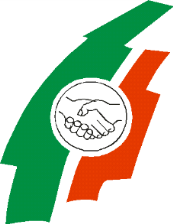 ИЖТИМАГЫЙ ОЕШМА«ТАТАРСТАН РЕСПУБЛИКАСЫПРОФСОЮЗЛАРЫ ФЕДЕРАЦИЯСЕ»ПРЕЗИДИУМПРЕЗИДИУМЫПОСТАНОВЛЕНИЕот 22 января 2015г.г.КазаньКАРАР№ 50